Autorisation parentale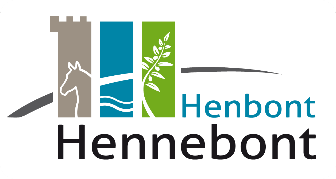 Challenge photo« Hennebont nature »2022-2023Je soussigné.e :Nom : .……………………………………………………………………………………………………………………………………………………………………………………………………Prénom : ………………………………………………………………………………………………………………………………………………………………………………………………Adresse : ……………………………………………………………………………………………………………………………………………………..…………………………………………………………………………………………………………………………………………………………………………………………………………………………………………………………Agissant en tant que titulaire de l’autorité parentale sur le mineur :Nom : …………………………………………………………………………………………………………………………………………………………………………………………………….Prénom : ………………………………………………………………………………………………………………………………………………………………………………………………Adresse (si différente) : …………………………………………………………………………………………………………………………………………………………………………………………………………………………………………………………………………………………………………………………………………………………………………………… autorise cet enfant à participer au challenge photo « Hennebont nature » 2022-2023 organisé par la Ville d’Hennebont. déclare avoir pris connaissance du règlement disponible sur le site https://www.hennebont.bzh/ et en accepter le contenu.Fait à : ………………………………………………..                                      Signature :Le : ………………………………………………………Les autorisations parentales devront être envoyées en cours de jeu pour à échéances du :30 septembre 2022 à minuit pour la 1ère espèce recherchée ;31 décembre 2022 à minuit pour la 2ème espèce recherchée ;31 mars 2023 à minuit pour la 3ème espèce recherchée ;30 juin 2023 à minuit pour la 4ème espèce recherchée et le « super lot ».L’envoi est possible par mail à nature@mairie-hennebont.fr ou par courrier à l’adresse postale : Service démocratie participative - Mairie d’Hennebont13 Pl. Maréchal Foch – CS 80130 - 56704 Hennebont 